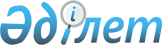 О внесении изменений в решение Алгинского районного маслихата от 8 января 2020 года № 334 "Об утверждении бюджета Бестамакского сельского округа на 2020-2022 годы"Решение Алгинского районного маслихата Актюбинской области от 1 апреля 2020 года № 359. Зарегистрировано Департаментом юстиции Актюбинской области 8 апреля 2020 года № 7016
      В соответствии со статьями 9-1, 104, 109-1 "Бюджетного кодекса Республики Казахстан" от 4 декабря 2008 года, со статьей 6 Закона Республики Казахстан от 23 января 2001 года "О местном государственном управлении и самоуправлении в Республике Казахстан", Алгинский районный маслихат РЕШИЛ:
      1. Внести в решение Алгинского районного маслихата от 8 января 2020 года № 334 "Об утверждении бюджета Бестамакского сельского округа на 2020-2022 годы" (зарегистрированное в Реестре государственной регистрации нормативных правовых актов № 6748, опубликованное 24 января 2020 года в эталонном контрольном банке нормативных правовых актов Республики Казахстан в электронном виде) следующие изменения:
      в пункте 1:
      в подпункте 1):
      доходы - цифры "140 471" заменить цифрами "140 654,5";
      в том числе:
      неналоговые поступления - цифры "90" заменить цифрами "273,5";
      в подпункте 2):
      затраты - цифры "140 471" заменить цифрами "143 450,6";
      в подпункте 5): дефицит бюджета - цифры "0" заменить цифрами "-2 979,6";
      в подпункте 6):
      финансирование дефицита бюджета - цифру "0" заменить цифрами
      "2 979,6".
      2. Приложение 1 указанного решения изложить в новой редакции согласно приложению к настоящему решению.
      3. Государственному учреждению "Аппарат Алгинского районного маслихата" в установленном законодательством порядке обеспечить:
      1) государственную регистрацию настоящего решения в Департаменте юстиции Актюбинской области;
      2) размещение настоящего решения на интернет – ресурсе Алгинского районного маслихата после его официального опубликования.
      4. Настоящее решение вводится в действие с 1 января 2020 года. Бюджет Бестамакского сельского округа на 2020 год
					© 2012. РГП на ПХВ «Институт законодательства и правовой информации Республики Казахстан» Министерства юстиции Республики Казахстан
				
      Председатель сессии Алгинского 
районного маслихата 

Г. Джармухамбетова

      Секретарь Алгинского 
районного маслихата 

Б. Жумабаев
Приложение к решению Алгинского районного маслихата от 1 апреля 2020 года № 359Приложение № 1 к решению Алгинского районного маслихата от 8 января 2020 года № 334
Категория
Категория
Категория
Категория
Сумма 
(тысяч тенге)
Класс
Класс
Класс
Сумма 
(тысяч тенге)
Подкласс
Подкласс
Сумма 
(тысяч тенге)
Наименование
Сумма 
(тысяч тенге)
1
2
3
4
5
I. Доходы
140 654,5
1
Налоговые поступления
6 173
01
Подоходный налог
284
2
Индивидуальный подоходный налог
284
04
Налоги на собственность
5 889
1
Налоги на имущество
265
3
Земельный налог
343
4
Налог на транспортные средства
5 281
2
Неналоговые поступления
273,5
01
Доходы от государственной собственности
90
5
Доходы от сдачи в аренду имущества, находящегося в собственности государства
90
06
Другие неналоговые поступления
183,5
1
Другие неналоговые поступления
183,5
4
Поступления трансфертов
134 208
02
Трансферты из вышестоящих органов государственного управления
134 208
3
Трансферты из районного (города областного значения) бюджета
134 208
Функциональная группа
Функциональная группа
Функциональная группа
Функциональная группа
Функциональная группа
сумма 
(тысяч тенге)
Функциональная подгруппа
Функциональная подгруппа
Функциональная подгруппа
Функциональная подгруппа
сумма 
(тысяч тенге)
Администратор бюджетных программ
Администратор бюджетных программ
Администратор бюджетных программ
сумма 
(тысяч тенге)
Программа
Программа
сумма 
(тысяч тенге)
Наименование
сумма 
(тысяч тенге)
1
2
3
4
5
6
II. Затраты
143 450,6
01
Государственные услуги общего характера
22 510
1
Представительные, исполнительные и другие органы, выполняющие общие функции государственного управления
22 510
124
Аппарат акима города районного значения, села, поселка, сельского округа
22 510
001
Услуги по обеспечению деятельности акима города районного значения, села, поселка, сельского округа
22 010
022
Капитальные расходы государственного органа
500
04
Образование
74 504
1
Дошкольное воспитание и обучение
74 504
124
Аппарат акима города районного значения, села, поселка, сельского округа
74 504
004
Дошкольное воспитание и обучение и организация медицинского обслуживания в организациях дошкольного воспитания и обучения
74 504
07
Жилищно-коммунальное хозяйство
6 253
3
Благоустройство населенных пунктов
6 253
124
Аппарат акима города районного значения, села, поселка, сельского округа
6 253
008
Освещение улиц в населенных пунктов
2 267
009
Обеспечение санитарии населенных пунктов
705
011
Благоустройство и озеленение населенных пунктов
3 281
12
Транспорт и коммуникации
40 000
1
Автомобильный транспорт
40 000
124
Города районного значения, села, поселка, сельского округа
40 000
013
Обеспечение функционирования автомобильных дорог в городах районного значения, селах, поселках, сельских округах
1 000
045
Капитальный и средний ремонт автомобильных дорог в городах районного значения, селах, поселках, сельских округах
39 000
15
Трансферты
183,5
1
Трансферты
183,5
124
Аппарат акима города районного значения, села, поселка, сельского округа
183,5
048
Возврат неиспользованных (недоиспользованных) целевых трансфертов
183,5
ІІІ. Чистое бюджетное кредитование
0
IV. Сальдо по операциям с финансовыми активами
0
Приобретение финансовых активов
0
V. Дефицит (профицит)
-2 979,6
VI. Финансирование дефицита (использование профицита) бюджета)
2 979,6
7
Поступления займов
0
01
Внутренние государственные займы
0
2
Договоры займа
0
16
Погашение займов
2 979,6
1
Погашение займов
2 979,6
8
Используемые остатки бюджетных средств
2 979,6